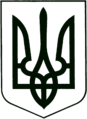 УКРАЇНА
МОГИЛІВ-ПОДІЛЬСЬКА МІСЬКА РАДА
ВІННИЦЬКОЇ ОБЛАСТІВИКОНАВЧИЙ КОМІТЕТ                                                           РІШЕННЯ №189Від 29.06.2023р.                                              м. Могилів-ПодільськийПро приватизацію державного житлового фонду          Керуючись ст.ст. 30, 40 Закону України «Про місцеве самоврядування в Україні», ст.ст. 9, 15 Житлового кодексу України, відповідно до вимог Закону України «Про приватизацію державного житлового фонду», Положення про порядок передачі квартир (будинків) у власність громадянам, затвердженого наказом Держкомунгоспу від 15.09.1992 року, розглянувши матеріали щодо відповідних розрахунків із зазначеного питання, -виконком міської ради ВИРІШИВ:1. Передати безоплатно у приватну власність (приватизувати) та оформити право приватної власності на квартиру державного житлового фонду квартиронаймачу без надання житлових чеків та з доплатою за надлишкову площу:1.1. ______________, склад сім’ї - ___ чоловік, на житлову __ кімнатну квартиру №___, по ______________, ____, загальною площею ____ кв. м, відновною вартістю ___ грн, при розрахунку санітарної норми безоплатної передачі загальної площі житла ___кв. м, з доплатою за надлишкову площу _____ грн.2. Власнику зазначеної в цьому рішенні житлової квартири:2.1. Укласти з відповідними організаціями по обслуговуванню і ремонту житла угоди про участь у витратах щодо утримання (обслуговування) та ремонту будинку (житла) на прибудинковій території.2.2. Користування прибудинковими територіями закріплене за житловим будинком, в якому розміщена приватизована житлова квартира, здійснювати в умовах і порядку, передбаченими Земельним кодексом України.3. Контроль за виконанням даного рішення покласти на заступника міського голови з питань діяльності виконавчих органів Слободянюка М.В..    Міський голова                                                Геннадій ГЛУХМАНЮК